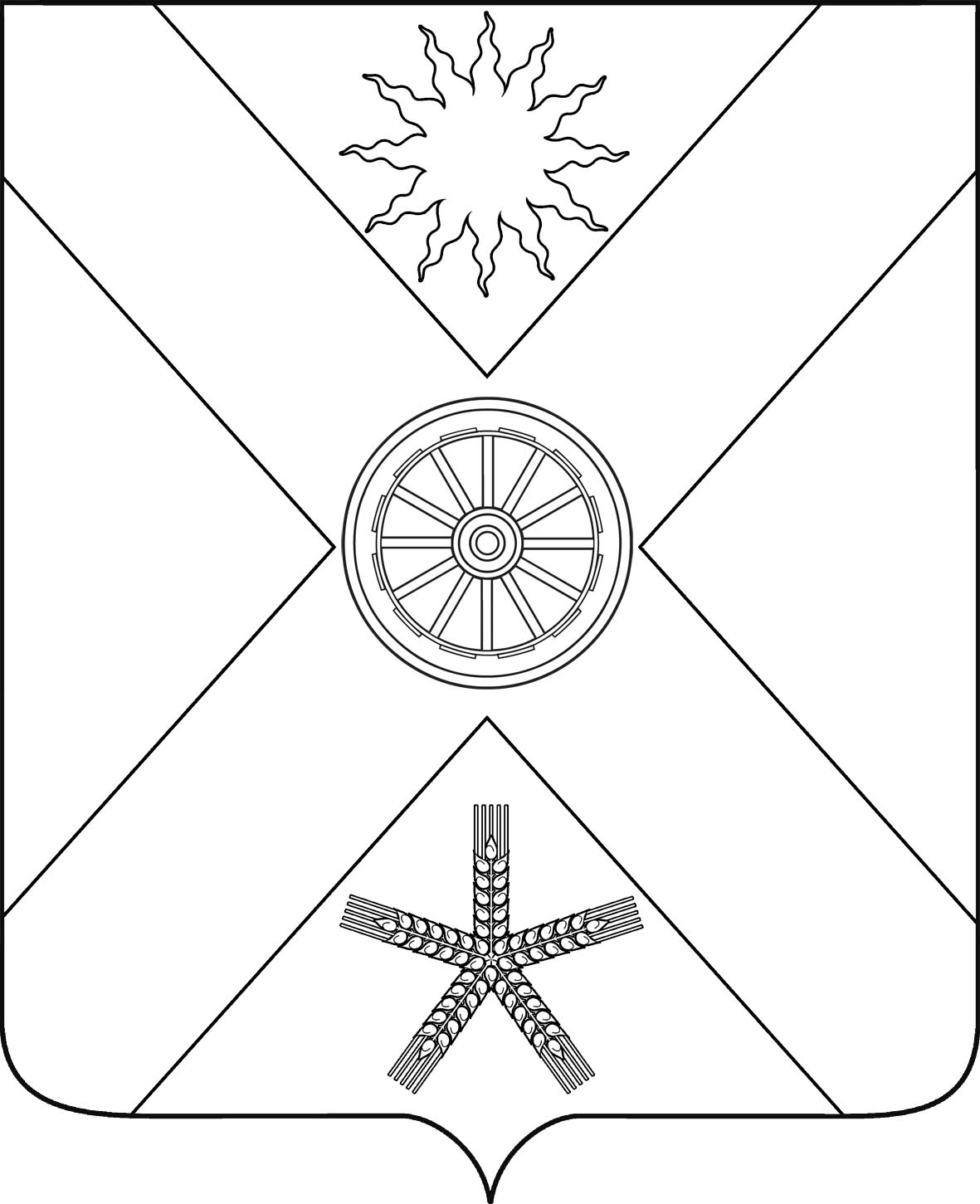 РОССИЙСКАЯ ФЕДЕРАЦИЯРОСТОВСКАЯ  ОБЛАСТЬ ПЕСЧАНОКОПСКИЙ РАЙОНМУНИЦИПАЛЬНОЕ ОБРАЗОВАНИЕ«ПЕСЧАНОКОПСКОЕ СЕЛЬСКОЕ ПОСЕЛЕНИЕ»АДМИНИСТРАЦИЯ ПЕСЧАНОКОПСКОГО СЕЛЬСКОГО ПОСЕЛЕНИЯПОСТАНОВЛЕНИЕ17.11.2022                                             № 253                                   с.Песчанокопское«О создании Совета по межнациональным отношениям на территории Песчанокопского сельского  поселения»В соответствии с Федеральным законом от 06.10.2003 № 131-ФЗ «Об общих принципах организации местного самоуправления в Российской Федерации» и на основании Устава муниципального образования «Песчанокопское  сельское поселение»ПОСТАНОВЛЯЮ:1. Создать Совет по межнациональным отношениям на территории Песчанокопского  сельского поселения 2.Утвердить Положение о создании Совета по межнациональным отношениям на территории Песчанокопского  сельского  поселения (приложение №1).3. Утвердить  состав Совета  по межнациональным  отношениям  на территории Песчанокопского  сельского поселения (приложение  №2).4.  Настоящее постановление вступает в силу с момента подписания.5. Контроль за исполнением настоящего постановления возложить на начальника сектора по социальным, правовым вопросам и контрольно-организационной работе (Капустину Е.А.).      Глава Администрации Песчанокопскогосельского поселения                                                                  А.В. ОстрогорскийПостановление вносит:Начальник сектора по социальным, правовым вопросам и контрольно-организационной работеПриложение №1к постановлению АдминистрацииПесчанокопского сельского поселения                                 от  17.11.2022г. № 253Положение о Совете по межнациональным  отношениямпри Администрации Песчанокопского сельского поселения Общие положения1.1.Совет по межнациональным  отношениям является общественным органом, содействующим реализации государственной национальной политики на уровне муниципального образования и взаимодействию органов местного самоуправления с учреждениями, организациями, общественными и некоммерческими объединениями в вопросах гармонизации межнациональных отношений.1.2. Совет создается, изменяется и ликвидируется постановлением Администрации Песчанокопского сельского поселения по инициативе общественных и некоммерческих объединений этнической направленности или Администрации Песчанокопского сельского поселения.1.3. В своей деятельности Совет руководствуется Конституцией Российской Федерации, законами Российской Федерации, указами Президента Российской Федерации, постановлениями и распоряжениями Правительства Российской Федерации, концепцией государственной национальной политики Российской Федерации, законами и нормативно-правовыми актами Законодательного Собрания Ростовской области, Песчанокопского  района, Песчанокопского сельского поселения.1.4. Положение о Совете и его состав утверждаются постановлением Администрации Песчанокопского  сельского поселения.Цели и задачи Совета2.1. Целями деятельности Совета являются:- поддержка стабильности в  поселении  прочного межнационального мира и согласия, разработка мероприятий по пресечению любых проявлений национализма, экстремизма, направленных на разжигание межнациональной розни;- координация деятельности и оптимизация сотрудничества Администрации Песчанокопского  сельского поселения, общественных и некоммерческих объединений, действующих в сфере этнокультурного развития, проведение совместных культурно-просветительских мероприятий с целью улучшения дружбы между народами;- сотрудничество со старейшинами, авторитетными представителями национальных диаспор, представителями казачества, общественными национально-культурными организациями;- проведение рабочих встреч с приглашением руководителей и старейшин местных диаспор для разрешения конфликтных ситуаций;- регулирование межнациональных отношений, обеспечение конституционных прав граждан;- проведение разъяснительной и информационной работы по применению нормативно-правовых актов;2.2. Основными задачами Совета являются:- принятие профилактических мер, направленных на предупреждение экстремистской деятельности, в том числе на выявление и последующее устранение причин и условий, способствующих осуществлению экстремистской деятельности;- восстановление и сохранение культурных традиций народов, проживающих на территории Песчанокопского  сельского поселения и обеспечение их всестороннего и гармоничного развития;- выявление, предупреждение и пресечение экстремистской деятельности общественных и религиозных организаций, физических лиц;- методическая поддержка общественных и некоммерческих объединений этнической направленности в развитии национальной культуры, реализации уставных задач.Функции СоветаОсновными функциями Совета являются:- содействие органам местного самоуправления, общественным и некоммерческим объединениям этнической направленности в реализации государственной национальной политики;- разработка предложений и рекомендаций по решению национальных и межнациональных вопросов;- укрепление связей между общественными и некоммерческими объединениями этнической направленности;- взаимодействие в установленном порядке с лидерами диаспор, общественными национально-культурными организациями и представителями казачества;- участие в разработке программ в области сохранения и развития национальных культур и других решений, затрагивающих права и законные интересы граждан различной этнической направленности;- участие в организации и проведении мероприятий в сфере межнациональных отношений:  конкурсы, смотры, выставки, праздники, «круглые столы»,  конференции, слушанья по актуальным проблемам;- проведение опросов по состоянию межнациональных отношений в Песчанокопском сельском поселении;- оказание консультативной помощи заинтересованным организациям в подготовке и принятии решений по национальным проблемам;- сотрудничество с общественными и некоммерческими объединениями этнической направленности, иными организациями по принятию профилактических мер в противодействии экстремистской деятельности.Структура Совета4.1. В состав Совета входят председатель, заместитель председателя, секретарь и члены Совета из числа органов местного самоуправления, руководителей общественных и некоммерческих объединений этнической направленности, представители диаспор, старейшины.4.2. Состав Совета утверждается постановлением Администрации Песчанокопского  сельского поселения, Совет возглавляет председатель.4.3. Председатель Совета:- осуществляет общее руководство Советом;- формирует на основе предложений членов Совета план работы;- подписывает решения и другие документы;- распределяет обязанности между членами Совета;- привлекает необходимых специалистов для работы Совета;- контролирует исполнение решений Совета.4.4. В отсутствии председателя Совета деятельностью Совета руководит его заместитель.4.5. Секретарь Совета:- ведет подготовку проекта плана работы заседаний Совета, организует подготовку материалов к заседаниям Совета;- оповещает членов Совета о предстоящем заседании Совета и повестке дня;- оформляет протокол заседания Совета, ведет необходимую для работы Совета документацию.4.6. Члены Совета:- участвуют в работе Совета и содействуют выполнению принятых решений;- вносят на обсуждение Совета свои предложения по плану работы Совета, повестке заседаний;- не делегируют свои полномочия другим лицам в случае отсутствия на заседании Совета.Порядок работы Совета5.1. Совет организует свою деятельность на принципах взаимного доверия, сотрудничества, равноправия, гласности, законности и действует на общественных началах.5.2. Решения Совета являются правомочными, если на заседании Совета присутствуют не менее 1/2 членов Совета.5.3. Решения Совета принимаются большинством голосов, присутствующих на заседании Совета.5.4. Заседание Совета созывается по мере необходимости, но не реже одного раза в квартал.5.5. Решения Совета носят рекомендательный характер.5.6. В заседании Совета по приглашению могут принимать участие работники государственных органов, органов местного самоуправления, представители организаций, учреждений всех форм собственности, общественных объединений и другие заинтересованные лица, имеющие отношение к обсуждаемому вопросу.5.7. Информационное обеспечение деятельности Совета (сбор, обработка, передача информации) осуществляет секретарь.5.8. Для выполнения своих задач Совет имеет право:- запрашивать от структурных подразделений Администрации Песчанокопского  сельского поселения, юридических и физических лиц информацию по вопросам национальных отношений;- направлять в Собрание депутатов Песчанокопского  сельского поселения предложения по развитию и регулированию национальных отношений в поселении;- проверять состояние и организацию работы, по поручению главы Администрации Песчанокопского сельского поселения, по вопросам реализации государственной межнациональной политики в организациях, учреждениях и предприятиях и вносить свои предложения и рекомендации по организации работы с представителями диаспор, старших поселков.Заключительные положения6.1. Изменения и дополнения в данное Положение вносятся по решению Совета и утверждаются постановлением Администрации Песчанокопского сельского поселения.6.2. Совет ликвидируется постановлением Администрации Песчанокопского сельского поселения по инициативе общественных и некоммерческих объединений, членов Совета.Приложение №2к постановлению АдминистрацииПесчанокопского  сельского поселения от  17.11.2022г. № 253СОСТАВ  Совета по межнациональным отношениям при Администрации Песчанокопского  сельского поселенияГлава Администрации Песчанокопского  сельского поселения                                                                   А.В. Острогорский                                                                                     1Острогорский Александр ВикторовичГлава Администрации Песчанокопского  сельского поселения - председатель Совета2Марков Алексей Алексеевич Председатель  Собрания депутатов Песчанокопского  сельского поселения – Глава Песчанокопского сельского поселения, 3Капустина Елена Александровнаначальник сектора по социальным, правовым вопросам и контрольно-организационной работеАдминистрации Песчанокопского  сельского поселения - заместитель председателя Совета Члены Совета:Члены Совета:Члены Совета:4Греховодов Виктор Викторович Председатель общественного совета при Администрации Песчанокопского сельского поселения5Асонов Олег ВасильевичКомандир ДНД 6Гладков Евгений Николаевич Депутат Собрания депутатов Песчанокопского  сельского поселения7Буцыкин Андрей ВладимировичДепутат Собрания депутатов Песчанокопского  сельского поселения8Лашин Андрей НиколаевичНачальник УУП9Каканян Жора ШаликовичПредседатель езидской диаспоры10Аванесян Григорий АслановичПредседатель армянской диаспоры11Гусангусейнов Сулейман НазировичПредседатель дагестанской диаспоры12Павленко Василий ВасильевичПредседатель цыганской диаспоры13Ибрагимов Изет РажабовичПредседатель турецкой диаспоры